
De bedrijfsleiding dient de personeelsleden ‘bevoegd’ te verklaren voor het gebruik van alle arbeidsmiddelen. Doe dit via een bevoegdheidsverklaring die ondertekend is door het desbetreffende personeelslid. In het werkgebied is men verantwoordelijk tov derden. Enkel personen die nodig zijn voor de bediening mogen zich in het werkgebied bevinden. De machine mag enkel gebruikt worden volgens de voorschriften van de fabrikant.Algemeen en verplichte uitrustingHet onthoornapparaat mag enkel gebruikt worden, indien de dieren correct verdoofd werden door een dierenarts.Lees voor het eerste gebruik en bij twijfel de handleiding, zodanig dat het transport, het normale gebruik en de te verwachten moeilijkheden gekend zijn. Enkel opgeleid personeel mag, na het lezen van de handleiding en deze veiligheidsinstructiekaart, met deze machine werken, indien volgende persoonlijke beschermingsmiddelen gedragen worden.Persoonlijke beschermingsmiddelen
 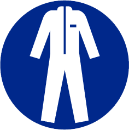 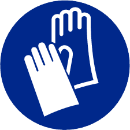 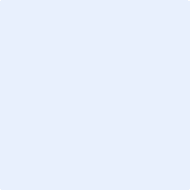 Gevaren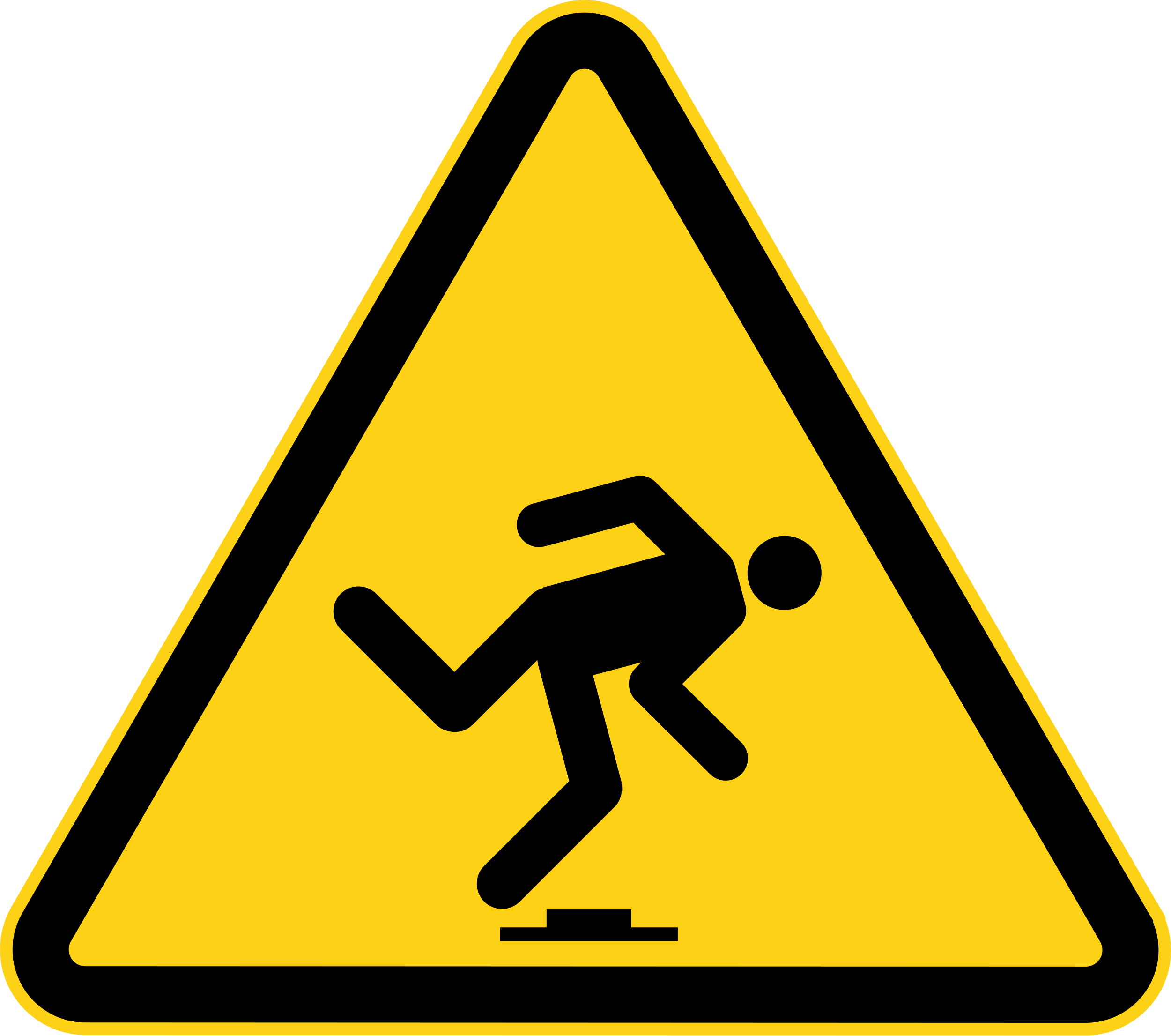 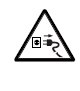 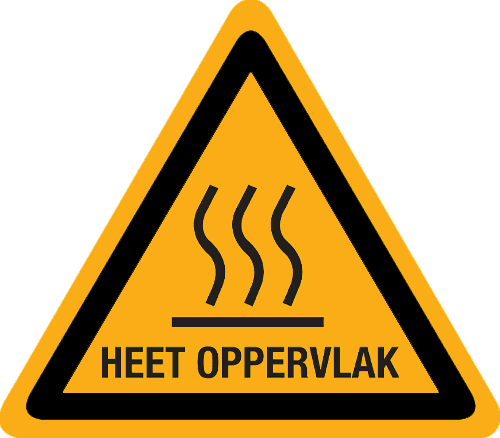 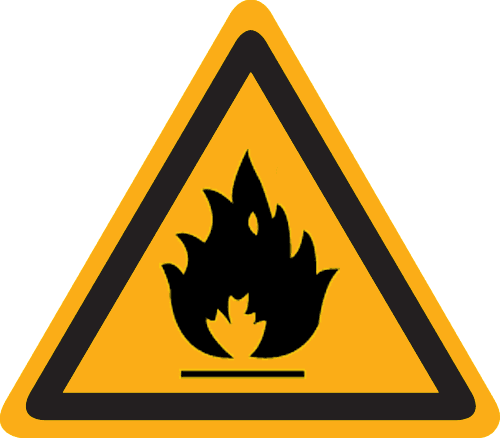 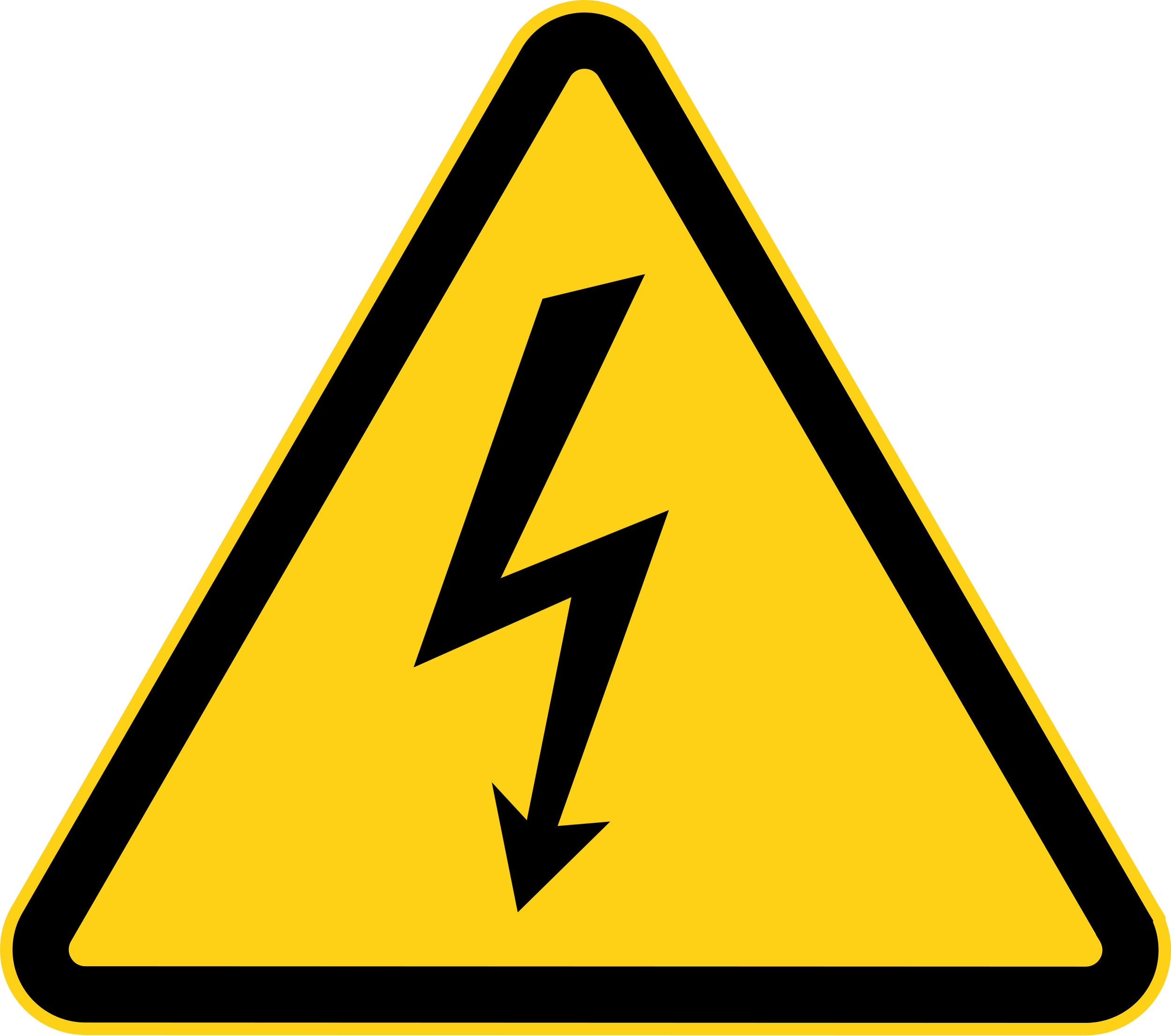 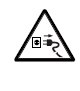 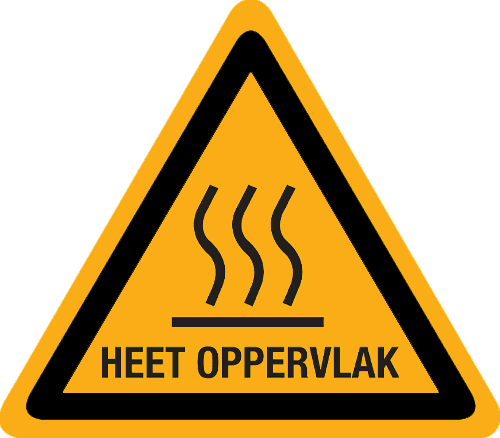 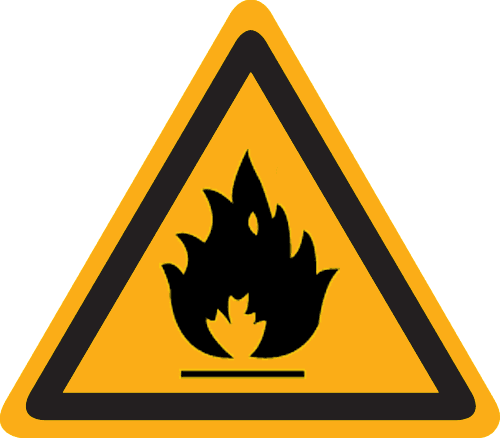 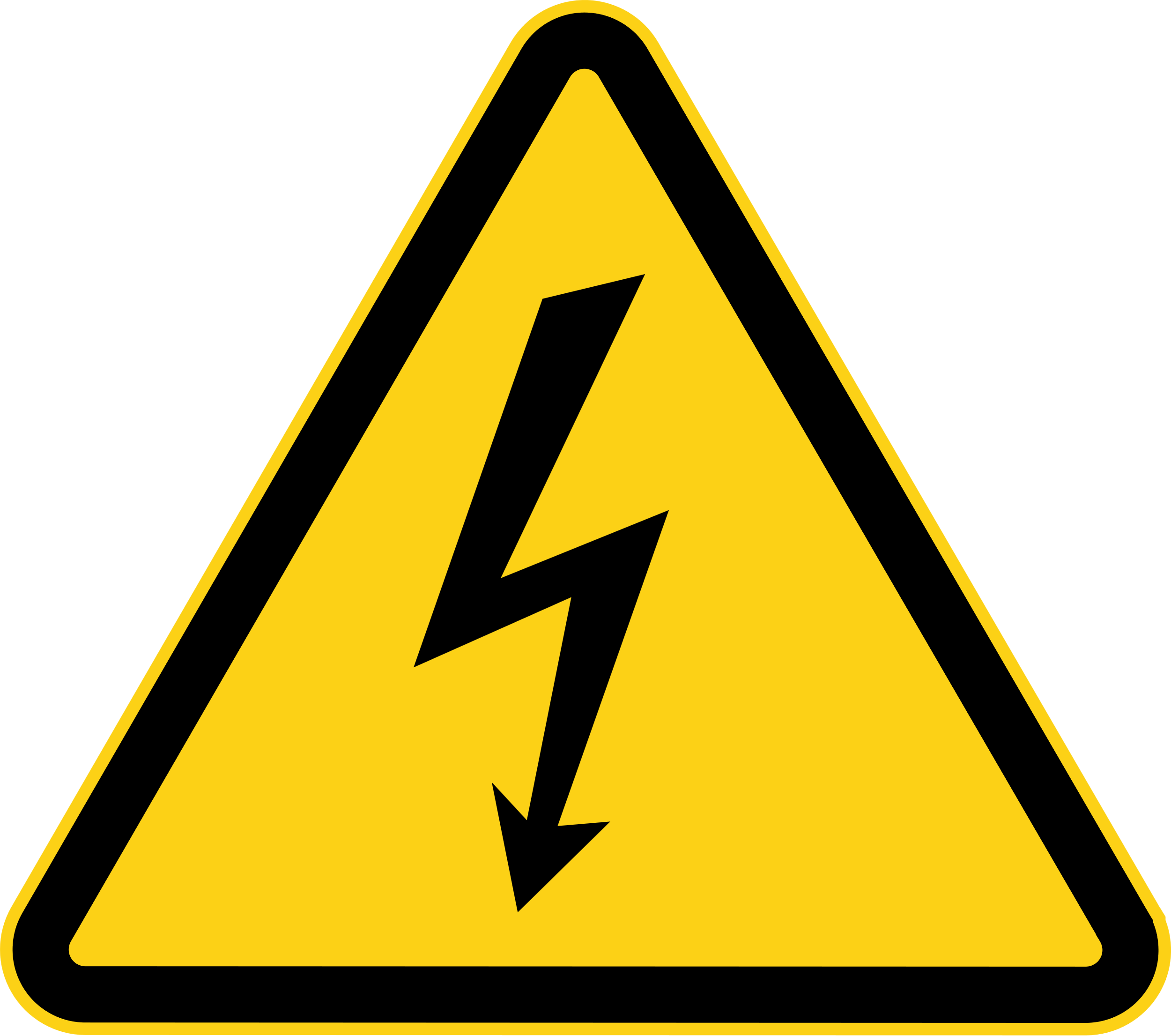 Verbrandingsgevaar: hete branderpunt niet aanraken. Leg de branderpunt bij iedere werkonderbreking in de houder.Brandgevaar:  De branderpunt niet tegen voorwerpen laten leunen zolang deze nog niet volledig afgekoeld is. Verwijder brandbare voorwerpen, vloeistoffen en gassen uit de werkzone.Elektrische risico’s: de aansluitkabel niet gebruiken om de stekker uit het stopcontact te trekken of voor het dragen van het apparaat. De aansluitkabel niet blootstellen aan hitte, olie of scherpe randen.Struikelgevaar: over de aansluitkabel. Transport Bij het niet gebruiken van het onthoornapparaat dient de stekker uit het stopcontact te worden getrokken. Wacht tot de branderpunt volledig is afgekoeld alvorens te verplaatsen.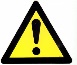 Voor de werkzaamheden Let erop dat de werkondergrond voldoende hittebestendig is. Verwijder voor het opwarmen eerst alle brandbare voorwerpen, vloeistoffen en gassen uit de werkzone. Gebruik het apparaat nooit zonder of met een versleten branderpunt.Controleer:zorgvuldig de staat van het apparaat en/ of alle onderdelen behoorlijk functionerende aansluitspanning op het typeplaatjeof de branderpunt correct is aangesloten op het apparaatof de veiligheidstransformator vrijstaand opgesteld is, om een goede koeling te garanderenTijdens de werkzaamhedenLaat het opgewarmd apparaat nooit onbeheerd achter. Leg het onthoornapparaat bij iedere werkonderbreking in de houder en zorg ervoor dat er geen voorwerpen in contact komen met de hete branderpunt.    De hete branderpunt nooit in het water leggen om deze af te koelen.Werk met een helper om het kalf te fixeren zodat deze geen onverwachte bewegingen maakt.Gebruik het apparaat uitsluitend met de bijbehorende veiligheidstransformator.Leg de aansluitkabel niet in een doorgang en vermijd dat personen kunnen struikelen over deze draad. Na de werkzaamheden Trek de netstekker uit het stopcontact en wacht tot de branderpunt volledig is afgekoeld. Herstelwerkzaamheden gebeuren door een vakman.Bewaar het apparaat op een droge plaats, beschermd tegen vloeistof en vocht.Vervanging branderpunt: draai de klemschroef van de branderpunt los met gepast gereedschap en verwijder de branderpunt. Schuif de nieuwe branderpunt tot de aanslag erin en draai de klemschroef stevig vast.Onderhoud en herstelling Herstellingen en onderhoud mogen enkel door een gekwalificeerd persoon worden uitgevoerd. Haal de stekker uit het stopcontact en laat de branderpunt volledig afkoelen.Vervang beschadigd gereedschap.Elektrische contacten, de aansluitkabel en de netstekker regelmatig op beschadigingen controlerenVervang veiligheids- en instructiestickers indien ze onleesbaar zijn gewordenONTHOORNAPPARAAT (Elektrisch)Merk / type:   Leverancier:   Visum bedrijfsleiderDatum:Visum preventieadviseurDatum: Visum arbeidsgeneesheerDatum: